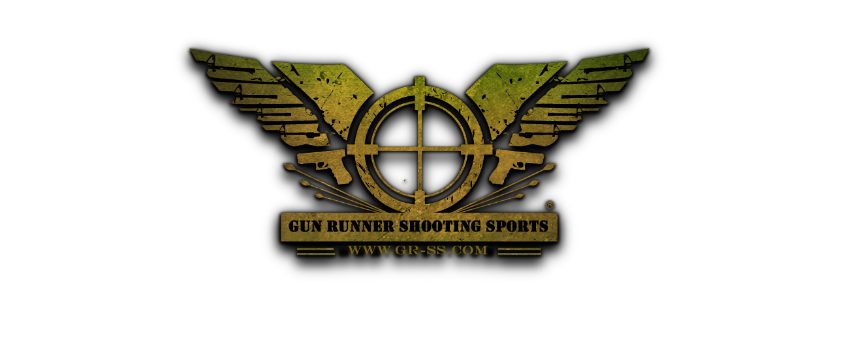 Membership ApplicationInstructions: For you to be considered for membership into Gun Runner Shooting Sports, you must complete this application and return it to GRSS.  This form must be complete and legible to be accepted.Section 1: Personal InformationFirst Name: _________________________Middle Initial: _______________________Last Name: _________________________Date of Birth: _______________________Resident Address: _____________________________________, City: _______________________,State: __________________, Zip Code: ___________________.Mailing Address if different than above: _______________________________________________, City: ________________________, State: _________________, Zip Code: ____________________Home Phone: _______________________Cell Phone: _________________________Email Address: _____________________________________Status: Single / MarriedIf applying for Family membership complete the following:Spouse Name: ______________________________Parents’ Names: _____________________________________________Children under 21 years old (Name and Age): _____________________________________________________________________________________________________________________________________Section 2: QuestionnaireAre you Active Law Enforcement, Military, Firefighter or EMS?  YES  /  NOIf YES, Name of Agency or Branch currently serving in: __________________________________Are you Retired Law Enforcement or Military?  YES  /  NOIf YES, Name of Agency or Branch last served in: ______________________________________Do you have a current LTC/CHL License?  YES  /  NO  License #: __________________________Have you ever been convicted of a Felony crime, which has not been annulled or expunged by a Court of Law?  YES  /  NOIf yes, explain: __________________________________________________________________Have you ever been convicted of a crime of family violence?  YES  /  NOIf yes, explain: __________________________________________________________________To satisfy the background check requirement, you may provide proof of a recent firearm purchase.  Please include proof of purchase with application.Please give three personal references: First and Last Name			Phone Number			Relationship__________________________         __________________________          ___________________________________________         __________________________          ___________________________________________         __________________________          _________________What is your primary interest in GRSS? (Pistol, Rifle, Sporting Clays, Social, Other)__________________________________________________________By signing this application, I certify and represent all information I have provided is true and correct.  Signature of Applicant: __________________________________________________________Printed Name: __________________________________          Date: ______________________All applications must be approved by GRSS staff. References will be contacted by GRSS staff.Payment for membership fees, dues, and sales tax will be requested upon acceptance.GRSS is required by the State of Texas to collect sales and use tax of 6.25% on membership fees and dues.If paying by credit card, up to 2.7% fee will be added to the total charged. 